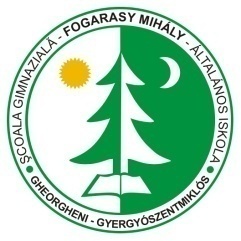 Şcoala Gimnazială  “Fogarasy Mihály”535500 Gheorgheni, Judeţul Harghita		Bul. Lacu-Roşu nr.18  Tel/Fax: 0266 – 364 720 e-mail: fogarassy.mihaly.iskola@gmail.comPOSTURI VACANTE/ REZERVATEpt. anul şcolar 2017 – 2018Nr. post		Disciplina				Nr. ore	Viabilitate1297		Limba şi lit. română			18		1 an1298		Limba şi lit. română			12		1 an1790		Limba engleză				6 ore		1 an1299		Religie rom- cat				9 ore		1 an1301		Educaţie fizică				15 ore	1 an1591		Educaţie plastică				9 ore	+		completare la Şcoala Gimn. 	„Frater Gyorgy” Remetea		9 ore		4 ani1078 		Educatoare							1 an1079		Educatoare							1 an1080		Educatoare			până la data		05.02.2018	Director	Gáll Árpád